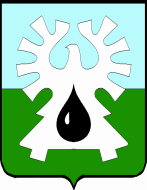 МУНИЦИПАЛЬНОЕ ОБРАЗОВАНИЕ ГОРОД УРАЙХАНТЫ-МАНСИЙСКИЙ АВТОНОМНЫЙ ОКРУГ - ЮГРА      ДУМА ГОРОДА УРАЙ      РЕШЕНИЕот 28 июня 2018 года                                                                                    № 39О признании утратившими силу некоторых решений Думы города Урай      Рассмотрев внесенный председателем Думы города Урай проект решения Думы города Урай «О признании утратившими силу некоторых решений Думы города Урай», Дума города Урай решила:     1.Признать утратившими силу следующие решения Думы города Урай:     1) от 29.05.2008 № 57 «О комиссии по наградам Думы города Урай»;от 28.04.2009 № 30 «О внесении изменений в состав комиссии по наградам Думы города Урай»;от 17.09.2010 № 62 «О внесении изменения в состав комиссии по наградам Думы города Урай»;от 09.11.2010 № 93 «О внесении изменения в состав комиссии по наградам Думы города Урай»;от 14.04.2011 № 6 «О составе комиссии по наградам Думы города Урай»;от 21.09.2012 № 73 «О внесении изменений в решение Думы города Урай «О комиссии по наградам Думы города Урай»;от 25.10.2012 № 107 «О внесении изменения в Порядок работы комиссии по наградам Думы города Урай»;от 24.09.2015 № 87 «О внесении изменения в состав комиссии по противодействию коррупции при Думе города Урай»;от 15.10.2015  № 102 «О внесении изменений в решение Думы города Урай «О комиссии по противодействию коррупции при Думе города Урай».      2.Опубликовать настоящее решение в газете «Знамя». Председатель Думы города Урай                                           Г.П. Александрова 